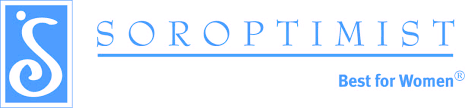 Membership ApplicationThe following information is submitted in the belief that the woman named is eligible for membership in Soroptimist International of Laramie.Name:___________________________________________________________________________________Home Address:____________________________________________________________________________Preferred Address of Contact: Home_______________________   Business__________________________Home Telephone:____________________________ Work Telephone:_______________________________Cell Phone:___________________________________Preferred Email Address: Home______________   Work________________  Date of Birth:________________________The business information below in not required for membership – it is for informational purpose onlyBusiness Name: ___________  ______________________________________________________________Business Address:_________________________________________________________________________Nature of Business:________________________________________________________________________Title (or position held/if applicable):__________________________________________________________Personal Interest: What you like to do; what you would like to do: what you would like to learn.Remarks: Any additional comments which would be helpful, such as personally knowing any club member, other interest not mentioned above:_______________________________________________________________________________________________________________________________________________________________________________________________________________________________________________You can mail this application to: Soroptimist International of Laramie: P.O. Box 1372, Laramie, WY 82073 OR contact Ami Egge (ami@arkrs.org; 307-760-0178) for more information.THIS SECTION TO BE COMPLETED BY MEMBERSHIP COMMITTEE:Is this applicant eligible?   Yes_________   No__________Type of Member:  Regular_____________Membership Committee Approval Dated:_________________Chairperson Signature:_____________________________________Board of Directors Approval Dated:___________________________